CURRICULUM VITAEMartin Peter Paulus, MD													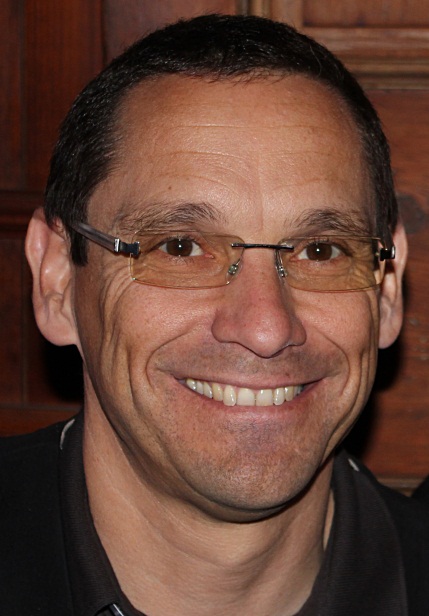 PRESENT TITLE AND AFFILIATIONProfessor in ResidenceDepartment of PsychiatryLaboratory of Biological Dynamics and Theoretical MedicineUniversity of California San Diego8939 Villa La Jolla Drive, Suite 200La Jolla, CA 92037UCSD:                     	VA:p: (858) 534-9444         	p: (858) 642-3390F: (858) 534-9450         	F: (858) 642-1429email: mpaulus@ucsd.eduweb page: http://pauluslab.ucsd.edu/ BIRTHDATE: 06/20/1961CITIZENSHIP:  U.S., German.BOARD CERTIFICATION: American Board of Psychiatry and Neurology, valid March 2009 – December 2019LICENSE: California A053845, valid until June 2014PROFESSIONAL ORGANIZATIONSAmerican Medical AssociationSociety for NeuroscienceEuropean Behavioral Pharmacology SocietyAmerican College for NeuropsychopharmacologySociety for Biological PsychiatryAnxiety Disorders Association of AmericaEDITORIAL AND REVIEW WORKReviewing Editor / Editorial Board:Progress in Neuro-Psychopharmacology & Biological PsychiatryNeuroscience & Biobehavioral ReviewsFrontiers in NeuroscienceBiological PsychiatrySocial NeuroscienceReviewer for:American Journal of Geriatric PsychiatryAmerican Journal of PsychiatryArchives of General PsychiatryBehavioral Brain ResearchBehavioral NeuroscienceBiological PsychiatryBiological PsychologyBrain Imaging and BehaviorBrain ResearchBrain Structure and FunctionCerebral CortexCognitive, Affective, and Behavioral NeuroscienceDrug and Alcohol DependenceHuman Brain MappingJournal of Affective DisorderJournal of Cognitive NeuroscienceJournal of NeuroscienceJournal of Neuroscience, Psychology, and EconomicsJournal of PsychopharmacologyJournal of Studies on AlcoholJournal of the American Academy of Child and Adolescent PsychiatryNature NeuroscienceNeuroimageNeuronNeuropsychologiaNeuropsychopharmacologyPharmacology Biochemistry and BehaviorPhysical Review LettersPLOS oneProceedings of the National Academy of Science of the U.S.A.Psychiatry ResearchPsychiatry Research: NeuroimagingPsychological MedicinePsychological SciencePsychopharmacologyScienceTrends in Cognitive ScienceSERVICE: UNIVERSITY OF CALIFORNIA SAN DIEGOMember of the Institutional Review Board (2000 – 2010)Member of the Biological Psychiatry Fellowship Committee (1999-2009)Member Search Committee for Medicine Chair (2010-2011)SERVICE: SCIENTIFIC COMMUNITYNIH Center Grant reviewer (2003/2004)NIMH adhoc reviewer (2000 – present)ZRG1-SBIB-H(40) NIH Committee – memberSpecial Emphasis Panel/Scientific Review Group 2006/10 ZRG1 RPHB-HRPIA Study Section Member (2006 – 2009)Adhoc NIDA Center Review Committee Member (07/2007 – present)National Academies of Sciences – Panel Member: “Opportunities in Neuroscience for Future Army Applications (2008)DoD Grant Review Committee MemberNIH Roadmap Reviewer (2007)NIDA K-committee regular member (2010- 2012)NASA - Behavioral Health & Performance (BHP) - Standing Review Panel (SRP) (2010-present)NIDA Intramural Program Review – Adhoc Member (2011)Laureate Institute Board of Scientific Advisors (2011)CDMRP Reviewer (2012)NIH Pioneer Award Reviewer (2012)FDA/NIH Tobacco Regulation Research Reviewer (2013)NIH Eureka Award Reviewer (2013)NIH Interventions Committee for Adult Disorders (ITVA) Ad-hoc Reviewer (2013)Web of Science Report: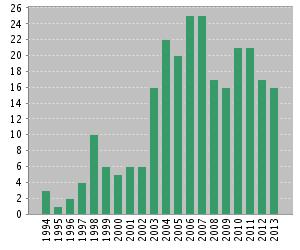 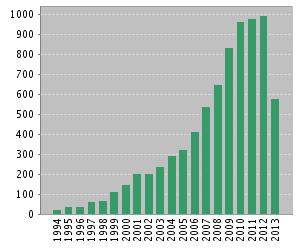 Publications / Year					Citations / YearSum of the Times Cited:  7752Sum of Times Cited without self-citations:  7210Citing Articles:  5775Citing Articles without self-citations:  5633Average Citations per Item:  28.71h-index:  48SHORT NARRATIVE OF RESEARCH INTERESTS:I am a Professor in Residence in the Department of Psychiatry at the University of California San Diego (UCSD) and the Director of Telemental Health at the Veterans Affairs San Diego Health Care System (VASDHS).  My research focuses on the interface between interoception, i.e. the processing of sensory information coming from the inside of the body, and decision-making, i.e. how to process preferences to arrive at making choices.  In particular, I am interested how interoception and decision-making go awry in individuals with psychiatric disorders.  For example, how do decision-making dysfunctions contribute to transition from casual use of drugs to drug dependence and how these dysfunctions contribute to relapse in individuals with substance dependence?  Moreover, I am interested in the use of functional magnetic resonance imaging (fMRI) as a tool to discover new drugs for psychiatric disorders.I am collaborating with several investigators at UCSD and other institutions to study the neural basis of psychiatric disorders.  Specifically, I am working with Drs. Susan Tapert and Gerhard Schulteis on NIDA supported P-20 Center Grant to examine the role of interoception for drug addiction.  Interoception consists of the afferent information the brain processes coming from the inside of the body, which is integrated in the insula cortex to provide “a general state of the body” contributing to how an individual feels at any given moment in time.  The goal of this center is to determine whether modulation of interoceptive processing can be used to develop novel treatments for drug addiction.  In collaboration with Dr. Murray Stein, I am working on determining whether fMRI can be used as a biomarker in the development of novel anxiolytic drugs.  We also utilize fMRI as a tool to elucidate basic affective processing dysfunctions in individuals with different types of anxiety disorders.  In particular, we are focusing on dysfunctions of affective processing in social phobia and the effect of both pharmacological and behavioral treatment on these processes.In collaboration with the Naval Health Research Center (NHRC), the NAVY SEAL psychologist, and the Olympic Training Center, we are currently examining the neural basis of optimal performance.  The goal of these studies is to identify the brain systems that are important for optimal performance so as to be able to train these systems in the future.In collaboration with Dr. William Mobley (Chair of the Department of Neurosciences), we have been establishing the UCSD Center for Science and Education of Empathy and Compassion (SEEC).  The goals of SEEC is to use neuroscience tools such as functional neuroimaging, electroencephalography, and genetic approaches to understand the brain mechanisms underlying empathy and compassion; develop scientifically based mechanistic models that can help to promote a neuroscience-based understanding of empathy and compassion; and translate these insights into new approaches to increase empathy and compassionIn collaboration with Dr. Walt Kaye, we have been establishing various neuroimaging approaches to determine dysfunctions in reward processing and decision-making in recovered anorectic and bulimic individuals.  In particular, we currently examine whether there is a dysfunction of interoceptive processing in these individuals that contributes to the altered reward processing of primary reinforcers.Over the past years, I have focused on helping young academic investigators to establish a program of research in psychiatry.  As part of these efforts, I have worked in the areas of pain and depression, time perception and drug abuse, anticipatory processing dysfunctions in anxiety disorders, novel models for stop signal behavior, and social science methods to quantify interactions between individuals at risk for drug addiction.As a consequence of my interest in fostering young academics, I have taken over the directorship of the NIMH supported T-32 Fellowship on Biological Psychiatry and Neuroscience, which provides 5 post-doctoral fellow positions.SHORT NARRATIVE OF CLINICAL INTERESTS:My main clinical focus at this time is to develop novel ways of providing mental health care to Veterans.  Specifically, we have been awarded special funds from the Department of Veterans Affairs to establish evidence-based psychotherapy for individuals with post-traumatic stress disorder.  More recently, the VASDHS has been identified as a Regional Center of Excellence for Telemental Health.  As the Director of this center, we will utilize these additional funds to determine whether novel treatment delivery using tablet computers and video interface can be useful for both psychotherapy and medication management of psychiatric disorders in Veterans.I am the Director of the Mood Clinic at the VASDHS, a large outpatient service that focuses on treating patients with unipolar and bipolar depressive disorder.  My patient case-load has varied between 250-400 patients over the past two years.  I have regularly scheduled clinic hours during which I see patients for both medication management and treatment plan coordination with a multi-disciplinary treatment team.  I also continue to determine the efficacy of a standardized treatment class for patients with anger management problems.  Working with several clinicians at the VASDHS, we have developed a standardized treatment manual and are in the process of training various clinicians in the VA hospital to lead this standardized anger management program.  TEACHING AND TRAININGPsychiatry Resident Instructor (1997 – present)Medical Student Instructor (1997 – present)Supervisor to Postgraduate Fellows (1997 – present)Member of Neuroscience Faculty at UCSD (2000 – present)Neuroscience 200C InstructorT32 Program Director: Fellowship for Biological Psychiatry and Clinical NeuroscienceSUPERVISED STUDENTS, POSTDOCTORAL FELLOWS OR JUNIOR FACULTYThe following table summarizes my mentorship activity in promoting young researchers to establish themselves in various fields.  PUBLICATIONS1.	Paulus MP, Gass SF, Mandell AJ. A realistic, minimal 'middle layer' for neural networks. Physica D. 1989;vol.40(no.2):135-155. 2.	Paulus MP, Geyer MA, Gold LH, Mandell AJ. Application of entropy measures derived from the ergodic theory of dynamical systems to rat locomotor behavior. Proc.Natl.Acad.Sci.U.S A. 1990;87:723-727. 3.	Paulus MP, Geyer MA. A scaling approach to find order parameters quantifying the effects of dopaminergic agents on unconditioned motor activity in rats. Prog.Neuropsychopharmacol.Biol.Psychiatry. 1991;15:903-919. 4.	Paulus MP, Geyer MA. A temporal and spatial scaling hypothesis for the behavioral effects of psychostimulants. Psychopharmacology (Berl.). 1991;104:6-16. 5.	Paulus MP, Geyer MA, Mandell AJ. Statistical mechanics of a neurobiological dynamical system: the spectrum of local entropies (S( alpha )) applied to cocaine-perturbed behavior. Physica A. 1991;vol.174(no.2-3):567-577. 6.	Geyer MA, Paulus MP. Multivariate and nonlinear approaches to characterizing drug effects on the locomotor and investigatory behavior of rats. NIDA.Res.Monogr. 1992;124:203-235. 7.	Paulus MP, Geyer MA. The effects of MDMA and other methylenedioxy-substituted phenylalkylamines on the structure of rat locomotor activity. Neuropsychopharmacology. 1992;7:15-31. 8.	Weiss F, Paulus MP, Lorang MT, Koob GF. Increases in extracellular dopamine in the nucleus accumbens by cocaine are inversely related to basal levels: effects of acute and repeated administration. J.Neurosci. 1992;12:4372-4380. 9.	Paulus MP, Callaway CW, Geyer MA. Quantitative assessment of the microstructure of rat behavior: II. Distinctive effects of dopamine releasers and uptake inhibitors. Psychopharmacology (Berl.). 1993;113:187-198. 10.	Paulus MP, Geyer MA. Three independent factors characterize spontaneous rat motor activity. Behav.Brain Res. 1993;53:11-20. 11.	Paulus MP, Geyer MA. Quantitative assessment of the microstructure of rat behavior: I, f(d), the extension of the scaling hypothesis. Psychopharmacology (Berl.). 1993;113:177-186. 12.	Paulus MP, Kadtke JB, Menkello FV. Statistical mechanics of biological and other complex experimental time series: assessing geometrical and dynamical properties. International Journal of Bifurcation and Chaos in Applied Sciences and. 1993;vol.3(no.3):717-727. 13.	Judd LL, Rapaport MH, Paulus MP, Brown JL. Subsyndromal symptomatic depression: a new mood disorder? J Clin Psychiatry. Apr 1994;55 Suppl:18-28. 14.	Paulus MP, Geyer MA, Braff DL. The assessment of sequential response organization in schizophrenic and control subjects. Prog.Neuropsychopharmacol.Biol.Psychiatry. 1994;18:1169-1185. 15.	Weinger MB, Herndon OW, Zornow MH, Paulus MP, Gaba DM, Dallen LT. An objective methodology for task analysis and workload assessment in anesthesia providers. Anesthesiology. 1994;80:77-92. 16.	Zisook S, Shuchter SR, Sledge PA, Paulus M, Judd LL. The spectrum of depressive phenomena after spousal bereavement. J Clin Psychiatry. Apr 1994;55 Suppl:29-36. 17.	Judd LL, Paulus MP, Wells KB, Rapaport MH. Socioeconomic burden of subsyndromal depressive symptoms and major depression in a sample of the general population. Am J Psychiatry. Nov 1996;153(11):1411-1417. 18.	Paulus MP, Geyer MA. Assessing the organization of motor behavior: New approaches based on the behavior of complex physical systems. In: Ossenkopp KP, Kavaliers M, Sanberg PR, eds. Measuring Movement and Locomotion: From Invertebrates to Humans: R.G. Landes Co; 1996:273-295.19.	Paulus MP, Geyer MA, Braff DL. Use of methods from chaos theory to quantify a fundamental dysfunction in the behavioral organization of schizophrenic patients. Am.J.Psychiatry. 1996;153:714-717.  20.	Paulus MP, Paulus Mp GSFMAJ. Models and predictability of biological systemsA realistic, minimal 'middle layer' for neural networks. In: Kravtsov YA, Kadtke JB, eds. Models and predictability of biological systems. Karlsruhe: Springer-Verlag; 1996:153-168.21.	Judd LL, Akiskal HS, Paulus MP. The role and clinical significance of subsyndromal depressive symptoms (SSD) in unipolar major depressive disorder. J Affect Disord. Aug 1997;45(1-2):5-17; discussion 17-18. 22.	Paulus MP. Long-range interactions in sequences of human behavior. Physical Review E. 1997;vol.55(no.3, pt.B):3249-3256. 23.	Paulus MP, Geyer MA. Environment and unconditioned motor behavior: Influences of drugs and environmental geometry on behavioral organization in rats. Psychobiology. 1997;25(4):327-337. PMCID: 24.	Zisook S, Paulus M, Shuchter SR, Judd LL. The many faces of depression following spousal bereavement. J Affect Disord. Aug 1997;45(1-2):85-94; discussion 94-85. 25.	Judd LL, Akiskal HS, Maser JD, Zeller PJ, Endicott J, Coryell W, Paulus MP, Kunovac JL, Leon AC, Mueller TI, Rice JA, Keller MB. Major depressive disorder: a prospective study of residual subthreshold depressive symptoms as predictor of rapid relapse. J Affect.Disord. 1998;50(2-3):97-108. 26.	Judd LL, Akiskal HS, Maser JD, Zeller PJ, Endicott J, Coryell W, Paulus MP, Kunovac JL, Leon AC, Mueller TI, Rice JA, Keller MB. A prospective 12-year study of subsyndromal and syndromal depressive symptoms in unipolar major depressive disorders. Arch.Gen.Psychiatry. 1998;55(8):694-700. 27.	Judd LL, Kessler RC, Paulus MP, Zeller PV, Wittchen HU, Kunovac JL. Comorbidity as a fundamental feature of generalized anxiety disorders: results from the National Comorbidity Study (NCS). Acta Psychiatr.Scand.Suppl. 1998;393:6-11. 28.	Krebs-Thomson K, Lehmann-Masten V, Naiem S, Paulus MP, Geyer MA. Modulation of phencyclidine-induced changes in locomotor activity and patterns in rats by serotonin. Eur.J Pharmacol. 1998;343(2-3):135-143. 29.	Krebs-Thomson K, Paulus MP, Geyer MA. Effects of hallucinogens on locomotor and investigatory activity and patterns: influence of 5-HT2A and 5-HT2C receptors. Neuropsychopharmacology. 1998;18(5):339-351.30.	Paulus MP, Bakshi VP, Geyer MA. Isolation rearing affects sequential organization of motor behavior in post-pubertal but not pre-pubertal Lister and Sprague-Dawley rats. Behavioural Brain Research. 1998;94(2):271-280. 31.	Paulus MP, Geyer MA, Sternberg E. Differential movement patterns but not amount of activity in unconditioned motor behavior of Fischer, Lewis, and Sprague-Dawley rats. Physiology & Behavior. 1998;V65(N3):601-606. 32.	Dulawa SC, Grandy DK, Low MJ, Paulus MP, Geyer MA. Dopamine D4 receptor-knock-Out mice exhibit reduced exploration of novel stimuli. J Neurosci. 1999;19(21):9550-9556.33.	Judd LL, Paulus MP, Zeller P. The role of residual subthreshold depressive symptoms in early episode relapse in unipolar major depressive disorder [letter]. Arch.Gen.Psychiatry. 1999;56(8):764-765. 34.	Paulus MP, Bilder RL. Complex Dysregulation In Sequential Organization And Dysregulation In Dopaminergic Modulation In First Episode Schizophrenia Patients. In: Pradhan N, Screenivasan L, Rapp PE, eds. Nonlinear Dynamics and Brain Functioning: Nova Science Publishers, Inc.; 1999.35.	Paulus MP, Dulawa SC, Ralph RJ, Mark AG. Behavioral organization is independent of locomotor activity in 129 and C57 mouse strains. Brain Res. 1999;835(1):27-36. 36.	Paulus MP, Geyer MA, Braff DL. Long-range correlations in choice sequences of schizophrenic patients. Schizophr.Res. 1999;35(1):69-75. 37.	Paulus MP, Perry W, Braff DL. The nonlinear, complex sequential organization of behavior in schizophrenic patients: neurocognitive strategies and clinical correlations. Biol Psychiatry. Sep 1 1999;46(5):662-670. 38.	Judd LL, Akiskal HS, Zeller PJ, Paulus M, Leon AC, Maser JD, Endicott J, Coryell W, Kunovac JL, Mueller TI, Rice JP, Keller MB. Psychosocial disability during the long-term course of unipolar major depressive disorder. Arch Gen Psychiatry. Apr 2000;57(4):375-380. 39.	Judd LL, Paulus MJ, Schettler PJ, Akiskal HS, Endicott J, Leon AC, Maser JD, Mueller T, Solomon DA, Keller MB. Does incomplete recovery from first lifetime major depressive episode herald a chronic course of illness? Am.J.Psychiatry. 2000;157(9):1501-1504. 40.	Paulus MP, Varty GB, Geyer MA. The genetic liability to stress and postweaning isolation have a competitive influence on behavioral organization in rats. Physiol Behav. Jan 2000;68(3):389-394. 41.	Varty GB, Paulus MP, Braff DL, Geyer MA. Environmental enrichment and isolation rearing in the rat: effects on locomotor behavior and startle response plasticity. Biol.Psychiatry. 2000;47(10):864-873. 42.	Paulus MP, Hozack N, Zauscher B, McDowell JE, Frank L, Brown GG, Braff DL. Prefrontal, Parietal, and Temporal Cortex Networks Underlie Decision-Making in the Presence of Uncertainty. Neuroimage. 2001;13(1):91-100. 43.	Paulus MP, Rapaport MH, Braff DL. Trait contributions of complex dysregulated behavioral organization in schizophrenic patients. Biol.Psychiatry. 2001;49(1):71-77. 44.	Ralph RJ, Paulus MP, Fumagalli F, Caron MG, Geyer MA. Prepulse Inhibition Deficits and Perseverative Motor Patterns in Dopamine Transporter Knock-Out Mice: Differential Effects of D1 and D2 Receptor Antagonists. J.Neurosci. 2001;21(1):305-313.45.	Ralph RJ, Paulus MP, Geyer MA. Strain-specific effects of amphetamine on prepulse inhibition and patterns of locomotor behavior in mice. J Pharmacol.Exp.Ther. 2001;298(1):148-155.46.	Feinstein JS, Goldin PR, Stein MB, Brown GG, Paulus MP. Habituation of attentional networks during emotion processing. Neuroreport. 2002;13(10):1255-1258. 47.	McDowell JE, Brown GG, Paulus M, Martinez A, Stewart SE, Dubowitz DJ, Braff DL. Neural correlates of refixation saccades and antisaccades in normal and schizophrenia subjects. Biol.Psychiatry. 2002;51(3):216-223. 48.	Paulus MP, Hozack N, Frank L, Brown GG. Error Rate and Outcome Predictability Affect Neural Activation in Prefrontal Cortex and Anterior Cingulate during Decision-Making. Neuroimage. 2002;15(4):836-846. 49.	Paulus MP, Hozack NE, Zauscher BE, Frank L, Brown GG, Braff DL, Schuckit MA. Behavioral and Functional Neuroimaging Evidence for Prefrontal Dysfunction in Methamphetamine-Dependent Subjects. Neuropsychopharmacology. 2002;26(1):53-63. 50.	Paulus MP, Hozack NE, Zauscher BE, Frank L, Brown GG, McDowell J, Braff DL. Parietal dysfunction is associated with increased outcome-related decision-making in schizophrenia patients. Biol Psychiatry. 2002;51(12):995-1004. 51.	Eyler Zorrilla LT, Jeste DV, Paulus M, Brown GG. Functional abnormalities of medial temporal cortex during novel picture learning among patients with chronic schizophrenia. Schizophr.Res. 2003;59(2-3):187-198. 52.	Ludewig K, Paulus MP, Vollenweider FX. Behavioural dysregulation of decision-making in deficit but not nondeficit schizophrenia patients. Psychiatry Res. 2003;119(3):293-306.53.	Ludewig S, Paulus MP, Ludewig K, Vollenweider FX. Decision-making strategies by panic disorder subjects are more sensitive to errors. J Affect.Disord. 2003;76(1-3):183-189. 54.	Paulus MP, Braff DL. Chaos and schizophrenia: does the method fit the madness? Biol.Psychiatry. 2003;53(1):3-11. 55.	Paulus MP, Frank L, Brown GG, Braff DL. Schizophrenia Subjects Show Intact Success-Related Neural Activation but Impaired Uncertainty Processing during Decision-Making. Neuropsychopharmacology. 2003;28(4):795-806.56.	Paulus MP, Frank LR. Ventromedial prefrontal cortex activation is critical for preference judgments. Neuroreport. 2003;14(10):1311-1315. 57.	Paulus MP, Hozack N, Frank L, Brown GG, Schuckit MA. Decision making by methamphetamine-dependent subjects is associated with error-rate-independent decrease in prefrontal and parietal activation. Biol.Psychiatry. 2003;53(1):65-74. 58.	Paulus MP, Rogalsky C, Simmons A, Feinstein JS, Stein MB. Increased activation in the right insula during risk-taking decision making is related to harm avoidance and neuroticism. Neuroimage. 2003;19(4):1439-1448. 59.	Powell SB, Paulus MP, Hartman DS, Godel T, Geyer MA. RO-10-5824 is a selective dopamine D4 receptor agonist that increases novel object exploration in C57 mice. Neuropharmacology. 2003;44(4):473-481. 60.	Ralph-Williams RJ, Paulus MP, Zhuang X, Hen R, Geyer MA. Valproate attenuates hyperactive and perseverative behaviors in mutant mice with a dysregulated dopamine system. Biol.Psychiatry. 2003;53(4):352-359. 61.	Tapert SF, Cheung EH, Brown GG, Frank LR, Paulus MP, Schweinsburg AD, Meloy MJ, Brown SA. Neural response to alcohol stimuli in adolescents with alcohol use disorder. Arch.Gen.Psychiatry. 2003;60(7):727-735. 62.	Verney SP, Brown GG, Frank L, Paulus MP. Error-rate-related caudate and parietal cortex activation during decision making. Neuroreport. 2003;14(7):923-928. 63.	Barr AM, Lehmann-Masten V, Paulus M, Gainetdinov RR, Caron MG, Geyer MA. The selective serotonin-2A receptor antagonist M100907 reverses behavioral deficits in dopamine transporter knockout mice. Neuropsychopharmacology. 2004;29(2):221-228. 64.	Feinstein JS, Stein MB, Castillo GN, Paulus MP. From sensory processes to conscious perception. Conscious.Cogn. 2004;13(2):323-335. 65.	Matthews SC, Paulus MP, Dimsdale JE. Contribution of functional neuroimaging to understanding neuropsychiatric side effects of interferon in hepatitis C. Psychosomatics. 2004;45(4):281-286. 66.	Matthews SC, Paulus MP, Simmons AN, Nelesen RA, Dimsdale JE. Functional subdivisions within anterior cingulate cortex and their relationship to autonomic nervous system function. Neuroimage. 2004;22(3):1151-1156. 67.	Matthews SC, Simmons AN, Lane SD, Paulus MP. Selective activation of the nucleus accumbens during risk-taking decision making. Neuroreport. 2004;15(13):2123-2127. 68.	Minassian A, Paulus MP, Perry W. Increased sensitivity to error during decision-making in bipolar disorder patients with acute mania. J.Affect.Disord. 2004;82(2):203-208. 69.	Ogden CA, Rich ME, Schork NJ, Paulus MP, Geyer MA, Lohr JB, Kuczenski R, Niculescu AB. Candidate genes, pathways and mechanisms for bipolar (manic-depressive) and related disorders: an expanded convergent functional genomics approach. Mol.Psychiatry. 2004;9(11):1007-1029. 70.	Paulus MP, Feinstein JS, Simmons A, Stein MB. Anterior cingulate activation in high trait anxious subjects is related to altered error processing during decision making. Biol.Psychiatry. 2004;55(12):1179-1187. 71.	Paulus MP, Feinstein JS, Tapert SF, Liu TT. Trend detection via temporal difference model predicts inferior prefrontal cortex activation during acquisition of advantageous action selection. Neuroimage. 2004;21(2):733-743. 72.	Powell SB, Geyer MA, Gallagher D, Paulus MP. The balance between approach and avoidance behaviors in a novel object exploration paradigm in mice. Behav.Brain Res. 2004;152(2):341-349. 73.	Powell SB, Lehmann-Masten VD, Paulus MP, Gainetdinov RR, Caron MG, Geyer MA. MDMA "ecstasy" alters hyperactive and perseverative behaviors in dopamine transporter knockout mice. Psychopharmacology (Berl). 2004. 74.	Schweinsburg AD, Paulus MP, Barlett VC, Killeen LA, Caldwell LC, Pulido C, Brown SA, Tapert SF. An FMRI study of response inhibition in youths with a family history of alcoholism. Ann.N.Y.Acad.Sci. 2004;1021:391-394. 75.	Simmons A, Matthews SC, Stein MB, Paulus MP. Anticipation of emotionally aversive visual stimuli activates right insula. Neuroreport. 2004;15(14):2261-2265. 76.	Tapert SF, Pulido C, Paulus MP, Schuckit MA, Burke C. Level of response to alcohol and brain response during visual working memory. J Stud Alcohol. 2004;65(6):692-700. 77.	Anderson KG, Schweinsburg A, Paulus MP, Brown SA, Tapert S. Examining personality and alcohol expectancies using functional magnetic resonance imaging (fMRI) with adolescents. JStudAlcohol. 2005;66(3):323-331. 78.	Ernst M, Paulus MP. Neurobiology of Decision Making: A Selective Review from a Neurocognitive and Clinical Perspective. Biol Psychiatry. 2005;58(8):596-604. 79.	Filoteo JV, Maddox WT, Simmons AN, Ing AD, Cagigas XE, Matthews S, Paulus MP. Cortical and subcortical brain regions involved in rule-based category learning. Neuroreport. 2005;16(2):111-115. 80.	Leland DS, Paulus MP. Increased risk-taking decision-making but not altered response to punishment in stimulant-using young adults. Drug Alcohol Depend. 2005;78(1):83-90. 81.	Matthews SC, Simmons AN, Arce E, Paulus MP. Dissociation of inhibition from error processing using a parametric inhibitory task during functional magnetic resonance imaging. Neuroreport. 2005;16(7):755-760. 82.	Paulus MP. Neurobiology of decision-making: quo vadis? Brain Res.Cogn Brain Res. 2005;23(1):2-10. 83.	Paulus MP, Feinstein JS, Castillo G, Simmons AN, Stein MB. Dose-dependent decrease of activation in bilateral amygdala and insula by Lorazepam during emotion processing. Arch Gen Psychiatry. 2005;62(3):282-288. 84.	Paulus MP, Feinstein JS, Leland D, Simmons AN. Superior temporal gyrus and insula provide response and outcome-dependent information during assessment and action selection in a decision-making situation. Neuroimage. 2005;25(2):607-615. 85.	Paulus MP, Tapert SF, Schuckit MA. Neural activation patterns of methamphetamine-dependent subjects during decision making predict relapse. Arch.Gen.Psychiatry. 2005;62(7):761-768. 86.	Reiss JP, Campbell DW, Leslie WD, Paulus MP, Stroman PW, Polimeni JO, Malcolmson KA, Sareen J. The role of the striatum in implicit learning: a functional magnetic resonance imaging study. Neuroreport. 2005;16(12):1291-1295. 87.	Simmons A, Miller D, Feinstein JS, Goldberg TE, Paulus MP. Left inferior prefrontal cortex activation during a semantic decision-making task predicts the degree of semantic organization. Neuroimage. Oct 15 2005;28(1):30-38.88.	Vollenweider FX, Liechti ME, Paulus MP. MDMA affects both error-rate dependent and independent aspects of decision-making in a two-choice prediction task. J Psychopharmacol. 2005;19(4):366-374. 89.	Arce E, Leland DS, Miller DA, Simmons AN, Winternheimer KC, Paulus MP. Individuals with schizophrenia present hypo- and hyperactivation during implicit cueing in an inhibitory task. Neuroimage. 2006;32(2):704-713. 90.	Arce E, Miller DA, Feinstein JS, Stein MB, Paulus MP. Lorazepam dose-dependently decreases risk-taking related activation in limbic areas. Psychopharmacology (Berl). 2006. 91.	Campbell DW, Sareen J, Paulus MP, Goldin PR, Stein MB, Reiss JP. Time-Varying Amygdala Response to Emotional Faces in Generalized Social Phobia. Biol.Psychiatry. 2006. 92.	Drummond SP, Paulus MP, Tapert SF. Effects of two nights sleep deprivation and two nights recovery sleep on response inhibition. J.Sleep Res. 2006;15(3):261-265. 93.	Feinstein JS, Stein MB, Paulus MP. Anterior insula reactivity during certain decisions is associated with neuroticism. Social Cognitive and Affective Neuroscience. 2006;6. 94.	Leland DS, Arce E, Feinstein JS, Paulus MP. Young adult stimulant users' increased striatal activation during uncertainty is related to impulsivity. Neuroimage. 2006. 95.	Minassian A, Paulus M, Lincoln A, Perry W. Adults with Autism Show Increased Sensitivity to Outcomes at Low Error Rates During Decision-Making. J Autism Dev Disord. 2006. 96.	Paulus MP, Frank LR. Anterior cingulate activity modulates nonlinear decision weight function of uncertain prospects. Neuroimage. 2006;30(2):668-677. 97.	Paulus MP, Stein MB. An Insular View of Anxiety. Biol.Psychiatry. 2006;60(4):383-387. 98.	Paulus MP, Tapert SF, Pulido C, Schuckit MA. Alcohol Attenuates Load-related Activation During a Working Memory Task: Relation to Level of Response to Alcohol. Alcohol Clin.Exp.Res. 2006;30(8):1363-1371. 99.	Reiss JP, Campbell DW, Leslie WD, Paulus MP, Ryner LN, Polimeni JO, Foot BJ, Sareen J. Deficit in schizophrenia to recruit the striatum in implicit learning: A functional magnetic resonance imaging investigation. Schizophr.Res. 2006;87(1-3):127-137. 100.	Risbrough VB, Masten VL, Caldwell S, Paulus MP, Low MJ, Geyer MA. Differential Contributions of Dopamine D(1), D(2), and D(3) Receptors to MDMA-Induced Effects on Locomotor Behavior Patterns in Mice. Neuropsychopharmacology. 2006. 101.	Sareen J, Chartier M, Paulus MP, Stein MB. Illicit drug use and anxiety disorders: Findings from two community surveys. Psychiatry Res. 2006;142(1):11-17. 102.	Simmons A, Stein MB, Matthews SC, Feinstein JS, Paulus MP. Affective ambiguity for a group recruits ventromedial prefrontal cortex. Neuroimage. Jan 15 2006;29(2):655-661. 103.	Simmons A, Strigo I, Matthews SC, Paulus MP, Stein MB. Anticipation of aversive visual stimuli is associated with increased insula activation in anxiety-prone subjects. Biol.Psychiatry. 2006;60(4):402-409. 104.	Aron JL, Paulus MP. Location, location: using functional magnetic resonance imaging to pinpoint brain differences relevant to stimulant use. Addiction. 2007;102(Suppl 1):33-43. 105.	Campbell DW, Sareen J, Paulus MP, Goldin PR, Stein MB, Reiss JP. Time-varying amygdala response to emotional faces in generalized social phobia. Biol Psychiatry. Sep 1 2007;62(5):455-463. PMCID: 106.	Fryer SL, Tapert SF, Mattson SN, Paulus MP, Spadoni AD, Riley EP. Prenatal Alcohol Exposure Affects Frontal-Striatal BOLD Response During Inhibitory Control. Alcohol Clin.Exp.Res. 2007;31(8):1415-1424. PMCID: 107.	Matthews SC, Simmons AN, Strigo I, Jang K, Stein MB, Paulus MP. Heritability of anterior cingulate response to conflict: An fMRI study in female twins. Neuroimage. 2007;38(1):223-227. PMCID: 108.	Minassian A, Paulus M, Lincoln A, Perry W. Adults with autism show increased sensitivity to outcomes at low error rates during decision-making. J Autism Dev Disord. Aug 2007;37(7):1279-1288. PMCID: 109.	Paulus MP. Decision-making dysfunctions in psychiatry--altered homeostatic processing? Science. 2007;318(5850):602-606. PMCID: 110.	Paulus MP. Neural basis of reward and craving--a homeostatic point of view. Dialogues.Clin.Neurosci. 2007;9(4):379-387. PMCID: 111.	Paulus MP, Lovero KL, Wittmann M, Leland DS. Reduced Behavioral and Neural Activation in Stimulant Users to Different Error Rates during Decision Making. Biol.Psychiatry. 2007. PMCID: 112.	Paulus MP, Stein MB. Role of functional magnetic resonance imaging in drug discovery. Neuropsychol.Rev. 2007;17(2):179-188. PMCID: 113.	Sareen J, Campbell DW, Leslie WD, Malisza KL, Stein MB, Paulus MP, Kravetsky LB, Kjernisted KD, Walker JR, Reiss JP. Striatal Function in Generalized Social Phobia: A Functional Magnetic Resonance Imaging Study. Biol.Psychiatry. 2007;61(3):396-404. PMCID: 114.	Stein MB, Simmons AN, Feinstein JS, Paulus MP. Increased amygdala and insula activation during emotion processing in anxiety-prone subjects. Am.J.Psychiatry. 2007;164(2):318-327. PMCID: 115.	Tapert SF, Schweinsburg AD, Drummond SP, Paulus MP, Brown SA, Yang TT, Frank LR. Functional MRI of inhibitory processing in abstinent adolescent marijuana users. Psychopharmacology (Berl). 2007;194(2):173-183. PMCID: 116.	Winkielman P, Knutson B, Paulus MP, Trujillo JR. Affective influence on decisions: Moving towards core mechanisms. Review of General Psychology. 2007;11(2):179-192. PMCID: 117.	Wittmann M, Leland DS, Churan J, Paulus MP. Impaired time perception and motor timing in stimulant-dependent subjects. Drug Alcohol Depend. 2007;90(2-3):183-192. PMCID: 118.	Wittmann M, Leland DS, Paulus MP. Time and decision making: differential contribution of the posterior insular cortex and the striatum during a delay discounting task. Exp.Brain Res. 2007;179(4):643-653. PMCID: 119.	Yang TT, Simmons AN, Matthews SC, Tapert SF, Bischoff-Grethe A, Frank GK, Arce E, Paulus MP. Increased amygdala activation is related to heart rate during emotion processing in adolescent subjects. Neurosci.Lett. 2007;428(2-3):109-114. PMCID: 120.	Young JW, Minassian A, Paulus MP, Geyer MA, Perry W. A reverse-translational approach to bipolar disorder: Rodent and human studies in the Behavioral Pattern Monitor. Neurosci.Biobehav.Rev. 2007;31(6):882-896. PMCID: 121.	Arce E, Simmons AN, Lovero KL, Stein MB, Paulus MP. Escitalopram effects on insula and amygdala BOLD activation during emotional processing. Psychopharmacology (Berl). 2008;196(4):661-672. PMCID: 122.	Cattapan-Ludewig K, Ludewig S, Messerli N, Vollenweider FX, Seitz A, Feldon J, Paulus MP. Decision-making dysregulation in first-episode schizophrenia. J.Nerv.Ment.Dis. 2008;196(2):157-160. PMCID: 123.	Frank GK, Oberndorfer TA, Simmons AN, Paulus MP, Fudge JL, Yang TT, Kaye WH. Sucrose activates human taste pathways differently from artificial sweetener. Neuroimage. Feb 15 2008;39(4):1559-1569. PMCID: 124.	Le-Niculescu H, McFarland MJ, Ogden CA, et al. Phenomic, convergent functional genomic, and biomarker studies in a stress-reactive genetic animal model of bipolar disorder and co-morbid alcoholism. Am J Med Genet B Neuropsychiatr Genet. Mar 5 2008;147B(2):134-166. PMCID: 125.	Leland DS, Arce E, Miller DA, Paulus MP. Anterior cingulate cortex and benefit of predictive cueing on response inhibition in stimulant dependent individuals. Biol Psychiatry. Jan 15 2008;63(2):184-190. PMCID: 126.	Matthews SC, Strigo IA, Simmons AN, Yang TT, Paulus MP. Decreased functional coupling of the amygdala and supragenual cingulate is related to increased depression in unmedicated individuals with current major depressive disorder. J Affect Disord. 2008;111(1):13-20. PMCID: 127.	Paulus MP. The role of neuroimaging for the diagnosis and treatment of anxiety disorders. Depress.Anxiety. 2008;25(4):348-356. PMCID: 128.	Paulus MP, Lovero KL, Wittmann M, Leland DS. Reduced behavioral and neural activation in stimulant users to different error rates during decision making. Biol Psychiatry. Jun 1 2008;63(11):1054-1060. PMCID: 129.	Reske M, Paulus MP. Predicting treatment outcome in stimulant dependence. Ann N Y Acad Sci. 2008;1141:270-283. PMCID: 130.	Simmons A, Matthews SC, Feinstein JS, Hitchcock C, Paulus MP, Stein MB. Anxiety vulnerability is associated with altered anterior cingulate response to an affective appraisal task. Neuroreport. 2008;19(10):1033-1037. PMCID: 131.	Simmons A, Matthews SC, Paulus MP, Stein MB. Intolerance of uncertainty correlates with insula activation during affective ambiguity. Neurosci.Lett. 2008;430(2):92-97. PMCID: 132.	Simmons AN, Paulus MP, Thorp SR, Matthews SC, Norman SB, Stein MB. Functional Activation and Neural Networks in Women with Posttraumatic Stress Disorder Related to Intimate Partner Violence. Biol Psychiatry. 2008;64(8):681-690. PMCID: 133.	Smoller JW, Paulus MP, Fagerness JA, Purcell S, Yamaki LH, Hirshfeld-Becker D, Biederman J, Rosenbaum JF, Gelernter J, Stein MB. Influence of RGS2 on Anxiety-Related Temperament, Personality, and Brain Function. Arch.Gen.Psychiatry. 2008;65(3):298-308. PMCID: 134.	Strigo IA, Simmons AN, Matthews SC, Craig AD, Paulus MP. Increased affective bias revealed using experimental graded heat stimuli in young depressed adults: evidence of "emotional allodynia". Psychosom.Med. 2008;70(3):338-344. PMCID: 135.	Strigo IA, Simmons AN, Matthews SC, Craig AD, Paulus MP. Association of major depressive disorder with altered functional brain response during anticipation and processing of heat pain. Arch Gen Psychiatry. 2008;65(11):1275-1284. PMCID: 136.	Wittmann M, Paulus MP. Decision making, impulsivity and time perception. Trends Cogn Sci. 2008;12(1):7-12. PMCID: 137.	Arce E, Simmons AN, Stein MB, Winkielman P, Hitchcock C, Paulus MP. Association between individual differences in self-reported emotional resilience and the affective perception of neutral faces. J Affect Disord. Apr 2009;114(1-3):286-293. PMCID: 2691748.138.	Campbell DW, Sareen J, Stein MB, Kravetsky LB, Paulus MP, Hassard ST, Reiss JP. Happy but not so approachable: the social judgments of individuals with generalized social phobia. Depress Anxiety. 2009;26(5):419-424. PMCID: 139.	Goldstein RZ, Craig AD, Bechara A, Garavan H, Childress AR, Paulus MP, Volkow ND. The neurocircuitry of impaired insight in drug addiction. Trends Cogn Sci. 2009;13(9):372-380. PMCID: 140.	Kaye WH, Fudge JL, Paulus M. New insights into symptoms and neurocircuit function of anorexia nervosa. Nat Rev Neurosci. 2009;10(8):573-584. PMCID: 141.	Lovero KL, Simmons AN, Aron JL, Paulus MP. Anterior insular cortex anticipates impending stimulus significance. Neuroimage. 2009;45(3):976-983. PMCID: 142.	Matthews S, Simmons A, Strigo I, Gianaros P, Yang T, Paulus M. Inhibition-related activity in subgenual cingulate is associated with symptom severity in major depression. Psychiatry Res. 2009. PMCID: 143.	Paulus MP, Potterat EG, Taylor MK, Van Orden KF, Bauman J, Momen N, Padilla GA, Swain JL. A neuroscience approach to optimizing brain resources for human performance in extreme environments. Neurosci Biobehav Rev. 2009;33(7):1080-1088. PMCID: 144.	Paulus MP, Tapert SF, Schulteis G. The role of interoception and alliesthesia in addiction. Pharmacol Biochem Behav. 2009;94(1):1-7. PMCID: 145.	Paulus MP, Wittmann M. Temporal Horizons in Decision Making. Journal of Neuroscience, Psychology, and Economics. 2009;2(1):1-11. PMCID: 146.	Perry W, Minassian A, Paulus MP, Young JW, Kincaid MJ, Ferguson EJ, Henry BL, Zhuang X, Masten VL, Sharp RF, Geyer MA. A reverse-translational study of dysfunctional exploration in psychiatric disorders: from mice to men. Arch Gen Psychiatry. 2009;66(10):1072-1080. PMCID: 147.	Simmons A, Strigo IA, Matthews SC, Paulus MP, Stein MB. Initial Evidence of a Failure to Activate Right Anterior Insula During Affective Set Shifting in Posttraumatic Stress Disorder. Psychosom Med. 2009;71(4):373-377. PMCID: 148.	Simmons AN, Arce E, Lovero KL, Stein MB, Paulus MP. Subchronic SSRI administration reduces insula response during affective anticipation in healthy volunteers. Int J Neuropsychopharmacol. 2009:1-12. PMCID: 149.	Stein MB, Paulus MP. Imbalance of approach and avoidance: the yin and yang of anxiety disorders. Biol Psychiatry. 2009;66(12):1072-1074. PMCID: 150.	Wittmann M, Paulus MP. Intertemporal choice: Neuronal and psychological determinants of economic decisions. Journal of Neuroscience, Psychology, and Economics. 2009;2(1):71-74. PMCID: 151.	Wittmann M, Paulus MP. Temporal horizons in decision making. Journal of Neuroscience, Psychology, and Economics. 2009;2(2):1-11. PMCID: 152.	Yang TT, Simmons AN, Matthews SC, Tapert SF, Frank GK, Bischoff-Grethe A, Lansing AE, Wu J, Brown GG, Paulus MP. Depressed adolescents demonstrate greater subgenual anterior cingulate activity. Neuroreport. 2009;20(4):440-444. PMCID: 153.	Yang TT, Simmons AN, Matthews SC, Tapert SF, Frank GK, Bischoff-Grethe A, Lansing AE, Wu J, Paulus MP. Adolescent subgenual anterior cingulate activity is related to harm avoidance. Neuroreport. 2009;20(1):19-23. PMCID: 154.	Aupperle RL, Paulus MP. Neural systems underlying approach and avoidance in anxiety disorders. Dialogues Clin Neurosci. 2010;12(4):517-531. PMCID: 155.	Fonzo GA, Simmons AN, Thorp SR, Norman SB, Paulus MP, Stein MB. Exaggerated and disconnected insular-amygdalar blood oxygenation level-dependent response to threat-related emotional faces in women with intimate-partner violence posttraumatic stress disorder. Biol Psychiatry. Sep 1 2010;68(5):433-441. PMCID: 2921473.156.	Henry BL, Minassian A, Paulus MP, Geyer MA, Perry W. Heart rate variability in bipolar mania and schizophrenia. J Psychiatr Res. Feb 2010;44(3):168-176. PMCID: 2822123.157.	Henry BL, Minassian A, Young JW, Paulus MP, Geyer MA, Perry W. Cross-species assessments of motor and exploratory behavior related to bipolar disorder. Neurosci Biobehav Rev. 2010. PMCID: 158.	Matthews SC, Simmons AN, Strigo IA, Arce E, Stein MB, Paulus MP. Escitalopram attenuates posterior cingulate activity during self-evaluation in healthy volunteers. Psychiatry Res. 2010;182(2):81-87. PMCID: 159.	Minassian A, Henry BL, Geyer MA, Paulus MP, Young JW, Perry W. The quantitative assessment of motor activity in mania and schizophrenia. J Affect Disord. Jan 2010;120(1-3):200-206. PMCID: 2795051.160.	Paulus MP, Simmons AN, Fitzpatrick SN, Potterat EG, Van Orden KF, Bauman J, Swain JL. Differential brain activation to angry faces by elite warfighters: neural processing evidence for enhanced threat detection. PLoS.One. 2010;5(4):e10096. PMCID: 161.	Paulus MP, Simmons AN, Potterat EG, Van Orden KF, Swain JL. Systems Neuroscience approaches to measure brain mechanisms underlying resilience - towards optimizing performance. In: Kornguth S, Steinberg R, Matthews MD, eds. Neurocognitive and Physiological Factors During High-Tempo Operations: Ashgate; 2010:133-145.162.	Paulus MP, Stein MB. Interoception in anxiety and depression. Brain Struct.Funct. 6/2010 2010;214(5-6):451-463. PMCID: 163.	Pulido C, Brown SA, Cummins K, Paulus MP, Tapert SF. Alcohol cue reactivity task development. Addict Behav. 2010;35(2):84-90. PMCID: 164.	Reske M, Eidt CA, Delis DC, Paulus MP. Nondependent stimulant users of cocaine and prescription amphetamines show verbal learning and memory deficits. Biol Psychiatry. Oct 15 2010;68(8):762-769. PMCID: 2949490.165.	Simmons AN, Stein MB, Strigo IA, Arce E, Hitchcock C, Paulus MP. Anxiety positive subjects show altered processing in the anterior insula during anticipation of negative stimuli. Hum Brain Mapp. Dec 22 2010. PMCID: 166.	Strigo IA, Simmons AN, Matthews SC, Grimes EM, Allard CB, Reinhardt LE, Paulus MP, Stein MB. Neural correlates of altered pain response in women with posttraumatic stress disorder from intimate partner violence. Biol Psychiatry. Sep 1 2010;68(5):442-450. PMCID: 167.	Trim RS, Simmons AN, Tolentino NJ, Hall SA, Matthews SC, Robinson SK, Smith TL, Padula CB, Paulus MP, Tapert SF, Schuckit MA. Acute Ethanol Effects on Brain Activation in Low- and High-Level Responders to Alcohol. Alcohol Clin Exp Res. 2010. PMCID: 168.	Wittmann M, Lovero KL, Lane SD, Paulus MP. Now or later? Striatum and insula activation to immediate versus delayed rewards. J Neurosci Psychol Econ. May 1 2010;3(1):15-26. PMCID: 2907916.169.	Wittmann M, Paulus M, Roenneberg T. Decreased psychological well-being in late 'chronotypes' is mediated by smoking and alcohol consumption. Subst Use Misuse. 2010;45(1-2):15-30. PMCID: 170.	Wittmann M, Simmons AN, Aron JL, Paulus MP. Accumulation of neural activity in the posterior insula encodes the passage of time. Neuropsychologia. Aug 2010;48(10):3110-3120. PMCID: 2933788.171.	Wittmann M, van Wassenhove V, Craig AD, Paulus MP. The neural substrates of subjective time dilation. Front Hum Neurosci. 2010;4:2. PMCID: 2820380.172.	Yang TT, Simmons AN, Matthews SC, Tapert SF, Frank GK, Max JE, Bischoff-Grethe A, Lansing AE, Brown G, Strigo IA, Wu J, Paulus MP. Adolescents with major depression demonstrate increased amygdala activation. J Am Acad Child Adolesc Psychiatry. 2010;49(1):42-51. PMCID: 173.	Young JW, Goey AK, Minassian A, Perry W, Paulus MP, Geyer MA. GBR 12909 administration as a mouse model of bipolar disorder mania: mimicking quantitative assessment of manic behavior. Psychopharmacology (Berl). 2010;208(3):443-454. PMCID: 174.	Young JW, Goey AK, Minassian A, Perry W, Paulus MP, Geyer MA. The mania-like exploratory profile in genetic dopamine transporter mouse models is diminished in a familiar environment and reinstated by subthreshold psychostimulant administration. Pharmacol Biochem Behav. 2010. PMCID: 175.	Aupperle RL, Melrose AJ, Stein MB, Paulus MP. Executive function and PTSD: Disengaging from trauma. Neuropharmacology. Feb 22 2011. PMCID: 176.	Aupperle RL, Ravindran L, Tankersley D, Flagan T, Stein NR, Simmons AN, Stein MB, Paulus MP. Pregabalin Influences Insula and Amygdala Activation During Anticipation of Emotional Images. Neuropsychopharmacology. Mar 23 2011. PMCID: 177.	Aupperle RL, Sullivan S, Melrose AJ, Paulus MP, Stein MB. A reverse translational approach to quantify approach-avoidance conflict in humans. Behav Brain Res. Aug 6 2011. PMCID: 178.	Campbell-Sills L, Simmons AN, Lovero KL, Rochlin AA, Paulus MP, Stein MB. Functioning of neural systems supporting emotion regulation in anxiety-prone individuals. Neuroimage. Jan 1 2011;54(1):689-696. PMCID: 2962684.179.	Han E, Paulus MP, Wittmann M, Chung H, Song JM. Hair analysis and self-report of methamphetamine use by methamphetamine dependent individuals. J Chromatogr B Analyt Technol Biomed Life Sci. Mar 1 2011;879(7-8):541-547. PMCID: 180.	Henry BL, Minassian A, van Rhenen M, Young JW, Geyer MA, Perry W. Effect of methamphetamine dependence on inhibitory deficits in a novel human open-field paradigm. Psychopharmacology (Berl). Jun 2011;215(4):697-707. PMCID: 3102201.181.	Kaye WH, Wagner A, Fudge JL, Paulus M. Neurocircuity of eating disorders. Curr Top Behav Neurosci. 2011;6:37-57. PMCID: 182.	Keuken MC, Hardie A, Dorn BT, Dev S, Paulus MP, Jonas KJ, Den Wildenberg WP, Pineda JA. The role of the left inferior frontal gyrus in social perception: An rTMS study. Brain Res. Apr 6 2011;1383:196-205. PMCID: 183.	Norman AL, Pulido C, Squeglia LM, Spadoni AD, Paulus MP, Tapert SF. Neural activation during inhibition predicts initiation of substance use in adolescence. Drug Alcohol Depend. Jul 20 2011;119(3):216-223. PMCID: 184.	Padula CB, Simmons AN, Matthews SC, Robinson SK, Tapert SF, Schuckit MA, Paulus MP. Alcohol Attenuates Activation in the Bilateral Anterior Insula during an Emotional Processing Task: A Pilot Study. Alcohol Alcohol. Jun 10 2011. PMCID: 185.	Paulus MP. Imaging the anxious brain--promise or hubris? Depress Anxiety. Mar 2011;28(3):183-185. PMCID: 186.	Reske M, Delis DC, Paulus MP. Evidence for subtle verbal fluency deficits in occasional stimulant users: quick to play loose with verbal rules. J Psychiatr Res. Mar 2011;45(3):361-368. PMCID: 187.	Simmons AN, Stein MB, Strigo IA, Arce E, Hitchcock C, Paulus MP. Anxiety positive subjects show altered processing in the anterior insula during anticipation of negative stimuli. Hum Brain Mapp. Nov 2011;32(11):1836-1846. PMCID: 3215249.188.	Tolentino NJ, Wierenga CE, Hall S, Tapert SF, Paulus MP, Liu TT, Smith TL, Schuckit MA. Alcohol Effects on Cerebral Blood Flow in Subjects With Low and High Responses to Alcohol. Alcohol Clin Exp Res. Feb 17 2011. PMCID: 189.	van Wassenhove V, Wittmann M, Craig AD, Paulus MP. Psychological and neural mechanisms of subjective time dilation. Front Neurosci. 2011;5:56. PMCID: 3085178.190.	Wittmann M, Simmons AN, Flagan T, Lane SD, Wackermann J, Paulus MP. Neural substrates of time perception and impulsivity. Brain Res. Aug 11 2011;1406:43-58. PMCID: 3145046.191.	Acheson DT, Stein MB, Paulus MP, Geyer MA, Risbrough VB. The effect of pregabalin on sensorimotor gating in 'low' gating humans and mice. Neuropharmacology. May 2 2012. PMCID: 192.	Acheson DT, Stein MB, Paulus MP, Ravindran L, Simmons AN, Lohr JB, Risbrough VB. Effects of anxiolytic treatment on potentiated startle during aversive image anticipation. Hum Psychopharmacol. Jul 2012;27(4):419-427. PMCID: 193.	Aupperle RL, Allard CB, Grimes EM, Simmons AN, Flagan T, Behrooznia M, Cissell SH, Twamley EW, Thorp SR, Norman SB, Paulus MP, Stein MB. Dorsolateral prefrontal cortex activation during emotional anticipation and neuropsychological performance in posttraumatic stress disorder. Arch Gen Psychiatry. Apr 2012;69(4):360-371. PMCID: 194.	Aupperle RL, Tankersley D, Ravindran LN, Flagan T, Stein NR, Stein MB, Paulus MP. Pregabalin effects on neural response to emotional faces. Front Hum Neurosci. 2012;6:42. PMCID: 3313548.195.	Ball TM, Ramsawh HJ, Campbell-Sills L, Paulus MP, Stein MB. Prefrontal dysfunction during emotion regulation in generalized anxiety and panic disorders. Psychol Med. Oct 31 2012:1-12. PMCID: 196.	Ball TM, Sullivan S, Flagan T, Hitchcock CA, Simmons A, Paulus MP, Stein MB. Selective effects of social anxiety, anxiety sensitivity, and negative affectivity on the neural bases of emotional face processing. Neuroimage. Jan 16 2012;59(2):1879-1887. PMCID: 197.	Cattie JE, Woods SP, Iudicello JE, Posada C, Grant I. Elevated neurobehavioral symptoms are associated with everyday functioning problems in chronic methamphetamine users. J Neuropsychiatry Clin Neurosci. Summer 2012;24(3):331-339. PMCID: 198.	Dawes CT, Loewen PJ, Schreiber D, Simmons AN, Flagan T, McElreath R, Bokemper SE, Fowler JH, Paulus MP. Neural basis of egalitarian behavior. Proc Natl Acad Sci U S A. Apr 9 2012. PMCID: 199.	Fonzo GA, Flagan TM, Sullivan S, Allard CB, Grimes EM, Simmons AN, Paulus MP, Stein MB. Neural functional and structural correlates of childhood maltreatment in women with intimate-partner violence-related posttraumatic stress disorder. Psychiatry Res. Nov 12 2012. PMCID: 200.	Kruschwitz JD, Simmons AN, Flagan T, Paulus MP. Nothing to lose: Processing blindness to potential losses drives thrill and adventure seekers. Neuroimage. Feb 1 2012;59(3):2850-2859. PMCID: 3256346.201.	O'Brien JW, Norman AL, Fryer SL, Tapert SF, Paulus MP, Jones KL, Riley EP, Mattson SN. Effect of Predictive Cuing on Response Inhibition in Children with Heavy Prenatal Alcohol Exposure. Alcohol Clin Exp Res. Oct 24 2012. PMCID: 202.	Paulus MP, Flagan T, Simmons AN, Gillis K, Kotturi S, Thom N, Johnson DC, Van Orden KF, Davenport PW, Swain JL. Subjecting elite athletes to inspiratory breathing load reveals behavioral and neural signatures of optimal performers in extreme environments. PLoS One. 2012;7(1):e29394. PMCID: 3261851.203.	Paulus MP, Schuckit MA, Tapert SF, Tolentino NJ, Matthews SC, Smith TL, Trim RS, Hall SA, Simmons AN. High Versus Low Level of Response to Alcohol: Evidence of Differential Reactivity to Emotional Stimuli. Biol Psychiatry. May 16 2012. PMCID: 204.	Paulus MP, Yu AJ. Emotion and decision-making: affect-driven belief systems in anxiety and depression. Trends Cogn Sci. Sep 2012;16(9):476-483. PMCID: 205.	Perlman G, Simmons AN, Wu J, Hahn KS, Tapert SF, Max JE, Paulus MP, Brown GG, Frank GK, Campbell-Sills L, Yang TT. Amygdala response and functional connectivity during emotion regulation: A study of 14 depressed adolescents. J Affect Disord. Mar 6 2012. PMCID: 206.	Schuckit MA, Tapert S, Matthews SC, Paulus MP, Tolentino NJ, Smith TL, Trim RS, Hall S, Simmons A. FMRI differences between subjects with low and high responses to alcohol during a stop signal task. Alcohol Clin Exp Res. Jan 2012;36(1):130-140. PMCID: 3253183.207.	Simmons AN, Fitzpatrick S, Strigo IA, Potterat EG, Johnson DC, Matthews SC, Van Orden KF, Swain JL, Paulus MP. Altered insula activation in anticipation of changing emotional states: neural mechanisms underlying cognitive flexibility in special operations forces personnel. Neuroreport. Jan 20 2012;23(4):234-239. PMCID: 208.	Simmons AN, Flagan TM, Wittmann M, Strigo IA, Matthews SC, Donovan H, Lohr JB, Paulus MP. The effects of temporal unpredictability in anticipation of negative events in combat veterans with PTSD. J Affect Disord. Aug 18 2012. PMCID: 209.	Stewart JL, Flagan TM, May AC, Reske M, Simmons AN, Paulus MP. Young Adults at Risk for Stimulant Dependence Show Reward Dysfunction During Reinforcement-Based Decision Making. Biol Psychiatry. Sep 26 2012. PMCID: 210.	Thom NJ, Johnson DC, Flagan T, Simmons AN, Kotturi SA, Van Orden KF, Potterat EG, Swain JL, Paulus MP. Detecting emotion in others: increased insula and decreased medial prefrontal cortex activation during emotion processing in elite adventure racers. Soc Cogn Affect Neurosci. Dec 13 2012. PMCID: 211.	Ball TM, Ramsawh HJ, Campbell-Sills L, Paulus MP, Stein MB. Prefrontal dysfunction during emotion regulation in generalized anxiety and panic disorders. Psychol Med. Jul 2013;43(7):1475-1486. PMCID: 212.	Fonzo GA, Flagan TM, Sullivan S, Allard CB, Grimes EM, Simmons AN, Paulus MP, Stein MB. Neural functional and structural correlates of childhood maltreatment in women with intimate-partner violence-related posttraumatic stress disorder. Psychiatry Res. Feb 28 2013;211(2):93-103. PMCID: PMC3570713.213.	Gowin JL, Mackey S, Paulus MP. Altered risk-related processing in substance users: Imbalance of pain and gain. Drug Alcohol Depend. Apr 23 2013. PMCID: 214.	Henry BL, Geyer MA, Buell M, Perry W, Young JW, Minassian A. Behavioral effects of chronic methamphetamine treatment in HIV-1 gp120 transgenic mice. Behav Brain Res. Jan 1 2013;236(1):210-220. PMCID: PMC3482284.215.	Mackey S, Paulus M. Are there volumetric brain differences associated with the use of cocaine and amphetamine-type stimulants? Neurosci Biobehav Rev. Mar 2013;37(3):300-316. PMCID: PMC3604030.216.	Mano QR, Brown GG, Bolden K, Aupperle R, Sullivan S, Paulus MP, Stein MB. Curvilinear relationship between phonological working memory load and social-emotional modulation. Cogn Emot. Aug 28 2013;27(2):283-304. PMCID: 217.	May AC, Stewart JL, Migliorini R, Tapert SF, Paulus MP. Methamphetamine dependent individuals show attenuated brain response to pleasant interoceptive stimuli. Drug Alcohol Depend. Jun 24 2013. PMCID: 218.	Mednick SC, McDevitt EA, Walsh JK, Wamsley E, Paulus M, Kanady JC, Drummond SP. The critical role of sleep spindles in hippocampal-dependent memory: a pharmacology study. J Neurosci. Mar 6 2013;33(10):4494-4504. PMCID: 219.	O'Brien JW, Norman AL, Fryer SL, Tapert SF, Paulus MP, Jones KL, Riley EP, Mattson SN. Effect of predictive cuing on response inhibition in children with heavy prenatal alcohol exposure. Alcohol Clin Exp Res. Apr 2013;37(4):644-654. PMCID: 220.	Oberndorfer TA, Frank GK, Simmons AN, Wagner A, McCurdy D, Fudge JL, Yang TT, Paulus MP, Kaye WH. Altered Insula Response to Sweet Taste Processing After Recovery From Anorexia and Bulimia Nervosa. Am J Psychiatry. Jun 4 2013. PMCID: 221.	Paulus MP. The breathing conundrum-interoceptive sensitivity and anxiety. Depress Anxiety. Apr 2013;30(4):315-320. PMCID: 222.	Paulus MP, Stewart JL. Interoception and drug addiction. Neuropharmacology. Jul 12 2013. PMCID: 223.	Schreiber D, Fonzo G, Simmons AN, Dawes CT, Flagan T, Fowler JH, Paulus MP. Red brain, blue brain: evaluative processes differ in Democrats and Republicans. PLoS One. 2013;8(2):e52970. PMCID: PMC3572122.224.	Weber E, Morgan EE, Iudicello JE, Blackstone K, Grant I, Ellis RJ, Letendre SL, Little S, Morris S, Smith DM, Moore DJ, Woods SP. Substance use is a risk factor for neurocognitive deficits and neuropsychiatric distress in acute and early HIV infection. J Neurovirol. Feb 2013;19(1):65-74. PMCID: PMC3568179.CURRENT & PENDING SUPPORTPAULUS, MARTIN P.ACTIVEP20 DA027843 	(Paulus) 	03/15/10 - 02/28/14	2.64 calendarNIH/NIDA					   	$622,262Center on Interoceptive Dysregulation in Addiction               This application requests initial support for an Exploratory Center for Translational Research on theClinical Neurobiology of Drug Addiction (CIDIA). Role: Principal InvestigatorR01 DA027797 	(Paulus)	09/01/09 - 07/31/14	1.80 calendarNIH/NIDA	$216,068Negative Reinforcement and Interoceptive Dysfunction in Stimulant DependenceThis application aims to determine the relationship between aversive interoceptive experience and decision-making in stimulant dependent individuals.Role: Principal InvestigatorI01 CX000273	(Paulus)	10/01/11 - 09/30/15	1.38 calendar (Contributed)Department of Veterans Affairs	$144,087Does Amphetamine use Impair Brain Systems in OEF/OIF Veterans with PTSD?To use functional MRI (fMRI) to predict how people with drug use problems do over time. In particular, we are interested in how decision-making and interoception, the way feelings are processed from the inside of the body, is affected by psychostimulants such as amphetamine.Role: Principal InvestigatorW911QY-12-C-0143 (Paulus)	09/14/12 - 03/13/14 (NCE)		1.20 calendar DA/ARMY Misc Bases & Agen 	$163,783Brain Basis for Mindfulness Skill Development to Reduce Stress in Special Warfighter Personnel: Prediction of Performance This study will evaluate whether stress-resilience factors can be enhanced in a training setting. The Basic Reconnaissance Course (BRC) at the School of Infantry – West will be utilized as the platform for practice of mental skills during a stressful tactical skills assessment. Mechanisms underlying stress-resilience will be measured to assess the efficacy of mindfulness-based mental fitness training (MMFT) versus generic mental skills training (GMST), comparing both to a placebo group.Role: Principal InvestigatorN000141110958	(Paulus)	10/01/11 - 09/30/13			1.20 calendarOffice of Naval Research	$63,387                Neural Mechanisms Underlying Resilience and Its ModificationThe main goal of this research project is to identify the neural mechanisms of resilience and our ability to modify the neural substrates underlying resilience with a previously validated technique.
Role: Principal InvestigatorR01 MH042984 	(Kaye)	04/01/09 - 03/31/14                    	0.60 calendar NIH/ NIMH                                                    	$348,595Neurobiology of Anorexia and Bulimia NervosaThis project aims to determine the brain changes during reward and taste processing in recovered individuals with anorexia or bulemia nervosa.Role: Co-InvestigatorP50 DA026306 	(Grant)                   	09/01/09 - 05/31/14	0.60 calendarNIH/NIDA                                                      	$2,116,631Translational Methamphetamine AIDS Research Center (TMARC)The major goal of this project is to examine the effect of both HIV/AIDS and methamphetamine on brain activation during reward processing and risk-taking.Role: Co-InvestigatorR01 MH071916 	(Perry)	06/01/10 - 02/28/15	0.60 calendarNIH/NIMH            	$279,395Inhibitory Deficits in Human and Animal Models of Bipolar DisorderThe primary focus of this translational project is to assess deficits in three domains of inhibition in manic bipolar disorder patients and in parallel animal models based on pharmacological challenges and gene engineering technology.Role: Co-InvestigatorPENDINGR01 MH101453	(Paulus)	09/01/13 - 06/30/17	1.20 calendarNIH/NIMH	$351,289Latent Constructs: Negative-Positive Valence Domains in Anxiety and DepressionThe aim of this project is to fill this critical gap by validating a battery of measures including brain imaging, psychophysiology, behavior, and self-report that will reliably assess positive and negative valence system functioning in a broad sample of individuals referred for treatment of anxiety and/or depression.Role: Principal InvestigatorR01 AA022974	(Paulus)		04/01/14 – 03/31/19	1.20 calendarNIH/NIAAA					$351,093Approach Avoidance Training for Abstinence in Alcohol Dependent VeteransThis project will combine a novel computerized Approach-Avoidance Training procedure and functional brain imaging to investigate the malleability of brain systems that regulate the urge to use alcohol, thereby identifying new ways to train the brain to abstain from alcohol.Role: Principal InvestigatorR01 DA037495    	(Paulus)		04/01/14 – 03/31/19	2.40 calendarNIH/NIDA					$346,303Neural Mechanisms of Recovery in Stimulant DependenceThis project aims to examine how brain function recovers during the course of 1 year of sobriety from the drug. We will examine the question whether better recovery is associated with longer sobriety and whether certain characteristics can predict brain recovery.Role: Principal InvestigatorR21 DA037498	(Paulus)		04/01/14 – 03/31/16			1.20 calendarNIH/NIDA								$125,000Context Dependent Valuation in Methamphetamine Dependent IndividualsThis project will use functional magnetic resonance neuroimaging to determine the neural substrates mediating the role of body sensations in decision-making. This research may identify novel targets for therapeutic intervention and provide a means of quantifying treatment progress.Role: Co-Principal InvestigatorTRAININGTRAININGTRAININGMedical SchoolMedical SchoolJohannes Gutenberg University Mainz, GermanyOctober, 1979 – September, 1986Postgraduate FellowshipGerman Federation of Research (DFG)Postgraduate FellowshipGerman Federation of Research (DFG)University of California San DiegoOctober, 1986 – September, 1987Postdoctoral FellowPostdoctoral FellowUniversity of California San DiegoOctober, 1987 – July, 1990Assistant Research PsychobiologistAssistant Research PsychobiologistUniversity of California San DiegoJuly, 1990 – June, 1993InternshipInternshipLong Island Jewish Medical CenterHillside HospitalJuly, 1993 – June, 1994Residency in PsychiatryResidency in PsychiatryUniversity of California San DiegoJuly, 1994 – June, 1996Fellowship in Biological Psychiatry and NeuroscienceFellowship in Biological Psychiatry and NeuroscienceUniversity of California San DiegoJuly, 1996 – June, 1997FACULTY POSITIONSFACULTY POSITIONSFACULTY POSITIONSAssistant Professor in ResidenceAssistant Professor in ResidenceUniversity of California San DiegoJuly, 1997 – June, 2000Staff PsychiatristStaff PsychiatristVeterans Affairs San Diego Health Care System July, 1997 - PresentAssociate Professor in ResidenceAssociate Professor in ResidenceUniversity of California San DiegoJuly, 1997 – June, 2005Associate Chief of PsychiatryAssociate Chief of PsychiatryVeterans Affairs San Diego Health Care System July, 1999 – Dec, 2011Acting Chief of PsychiatryActing Chief of PsychiatryVeterans Affairs San Diego Health Care System 2011Director of Telemental HealthDirector of Telemental HealthVeterans Affairs San Diego Health Care System Dec, 2011- PresentProfessor in ResidenceProfessor in ResidenceUniversity of California San DiegoJul, 2005 – PresentTraining Director T32 Fellowship in Biological Psychiatry and NeuroscienceTraining Director T32 Fellowship in Biological Psychiatry and NeuroscienceUniversity of California San DiegoJul, 2009 – PresentHONORS AND AWARDSHONORS AND AWARDSHONORS AND AWARDS1996NIMH Outstanding Resident AwardNIMH Outstanding Resident Award1997Lewis Judd Resident Research AwardLewis Judd Resident Research Award1997Society for Biological Psychiatry Outstanding Resident AwardSociety for Biological Psychiatry Outstanding Resident Award2000National Alliance for the Mentally Ill Young Investigator AwardNational Alliance for the Mentally Ill Young Investigator AwardFaculty/Postdoctoral FellowsResearch TopicSupervisionFunding SupportCurrent PositionScott Matthews, M.D.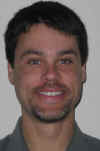 The use of fMRI to characterize the neural correlates of emotional, behavioral and autonomic control7/2003–2013NARSAD Young Investigator Award; APA Young Investigator Award; DOD Young Investigator Award; VA Career Development AwardAlan Simmons, Ph.D.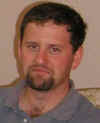 Neural system dysfunctions in combat veterans returning from Iraq and Afghanistan7/2003–09/2009NARSAD Young Investigator Award; Department of Defense Young Investigator AwardTony Yang, M.D. Ph.D.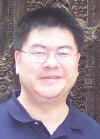 Neural systems dysfunction in adolescent depression7/2004–06/2012R01Associate Professor UCSFAmanda Bishoff-Grethe, Ph.D.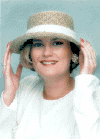 Relationship between reward mechanisms and motor control in the basal ganglia.7/2003–7/2010K-AwardMarc Wittmann, Ph.D.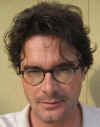 Neural systems underlying the experience of time.9/2004–7/2010Staff Scientist Institute for Frontier Areas of Psychology, FreiburgIrina Strigo, Ph.D.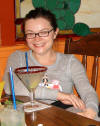 Neural networks of affective processing in depression9/2004–7/2009K/R Award; NIH R21 GrantAssistant Adjunct Professor UCSDSara Mednick, Ph.D.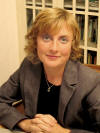 Pharmaco Imaging to determine the neural basis of napping.7/2007–7/2011Associate Professor UC RiversideEstibaliz Arce, Ph.D.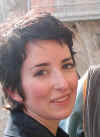 Neural systems underlying resilience7/2005–7/2009Director, Clinical, Neuroscience Research Unit at PfizerDavid Leland. Ph.D.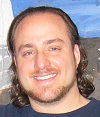 Neural system underlying risk-taking in stimulant users3/2004–3/2008Assistant Professor University of Wisconsin-Eau ClaireJennifer Aron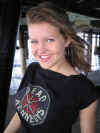 Tactile c-fiber afferents: a system for probing affective processing, anticipation, and models of drug abuse10/2005–7/2011Minority Supplement AwardJustin Feinstein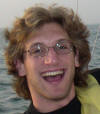 Insula Function and Emotion10/2001–2/2006Postdoctoral Fellow Cal TechGuido Frank, M.D.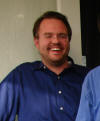 Reward Processing and Eating Disorders10/2005–6/2007R01Assistant Professor University of Colorado, DenverMartina Reske, Ph.D.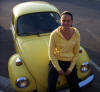 Inhibitory Processing in Stimulant Using Individuals1/2008 – 1/2010Staff ScientistForschungszentrum Jülich · Computational and Systems Neuroscience (INM-6)Dharol Tankersley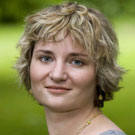 Pharmaco-fMRI: Benzodiazepine effects on emotion processing7/2008–7/2009Adrienne Moore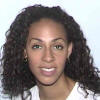 Interoception and Empathy6/2008–7/2009Graduate Student ResearcherSarah WuGenetics and Neuroimaging in Anxiety1/2009–7/2009Graduate Student Researcher, University of Colorado, DenverJennifer Stewart, Ph.D 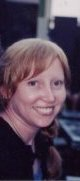 Decision-making and Stimulant use2/2010–CurrentProject ScientistColm Connoly, Ph.D.Risk-taking and Methamphetamine dependence1/2010–06/2012Project Scientist, UCSFTali Manber Ball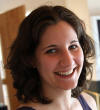 Neural processing underlying Anxiety disorders7/2009–CurrentGraduate Student ResearcherRobin Aupperle, Ph.D.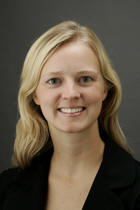 Approach-Avoidance Conflict in Anxiety disorders7/2009 – 7/2011Assistant ProfessorDept. of PsychologyUniversity of KansasCharlie Taylor, PhD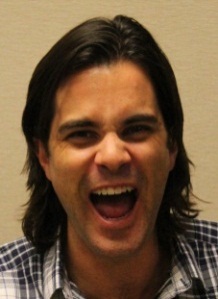 Neural Basis of Computerized Attention Training7/2011–12/2012K/R AwardeeAssistant Adjunct Professor, UCSDM. Scott Mackey, PhD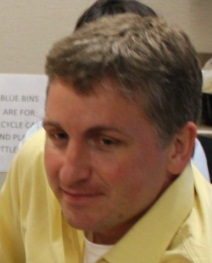 Structural Brain Changes associated with stimulant use8/2011–CurrentJoshua Gowin, PhD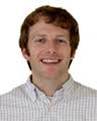 Behavioral and neuroimaging ofRisk-taking02/2012-08/2013Postdoctoral Fellow NIAAAKatia Marina Harle, PhD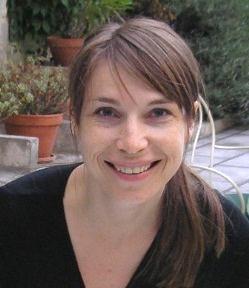 Neural systems underlying emotion regulation in stimulant dependence07/2012-CurrentNIMH T32-FellowshipLori Hasse, PhD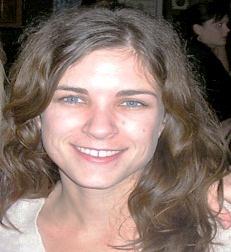 Neural systems underlying optimal performance and stress-resilience07/2012-CurrentNIMH T32 Fellowship Jonathon Howlett, MD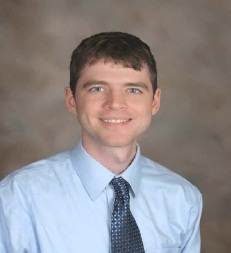 The influence of counterfactual comparisons on decision making in depression07/2012-CurrentResearch ResidentMax Schiff MD PhD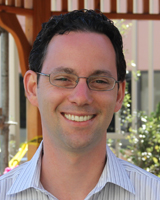 Bayesian Models of Decision-making in Psychiatry07/2013-CurrentResearch Resident